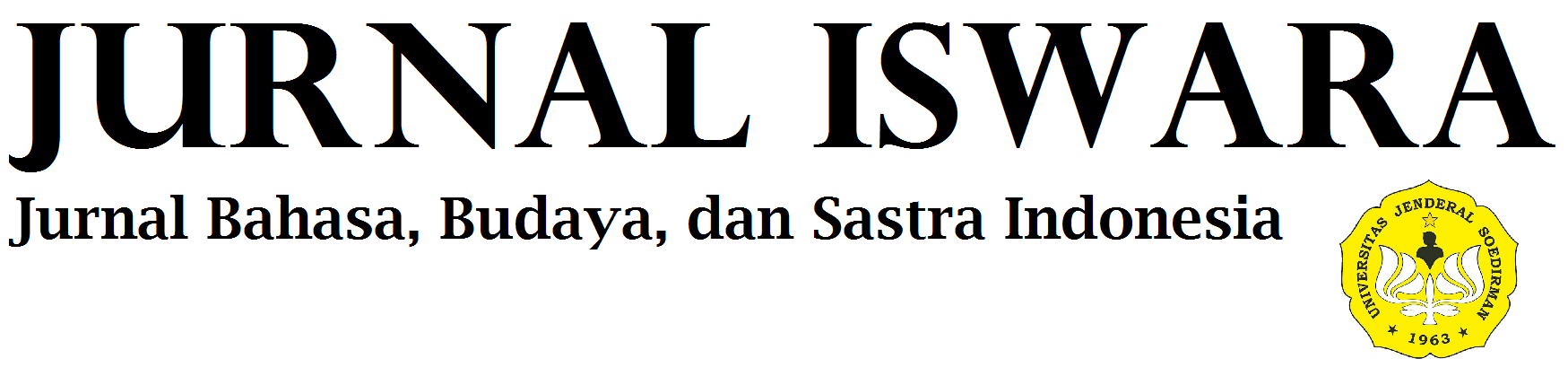 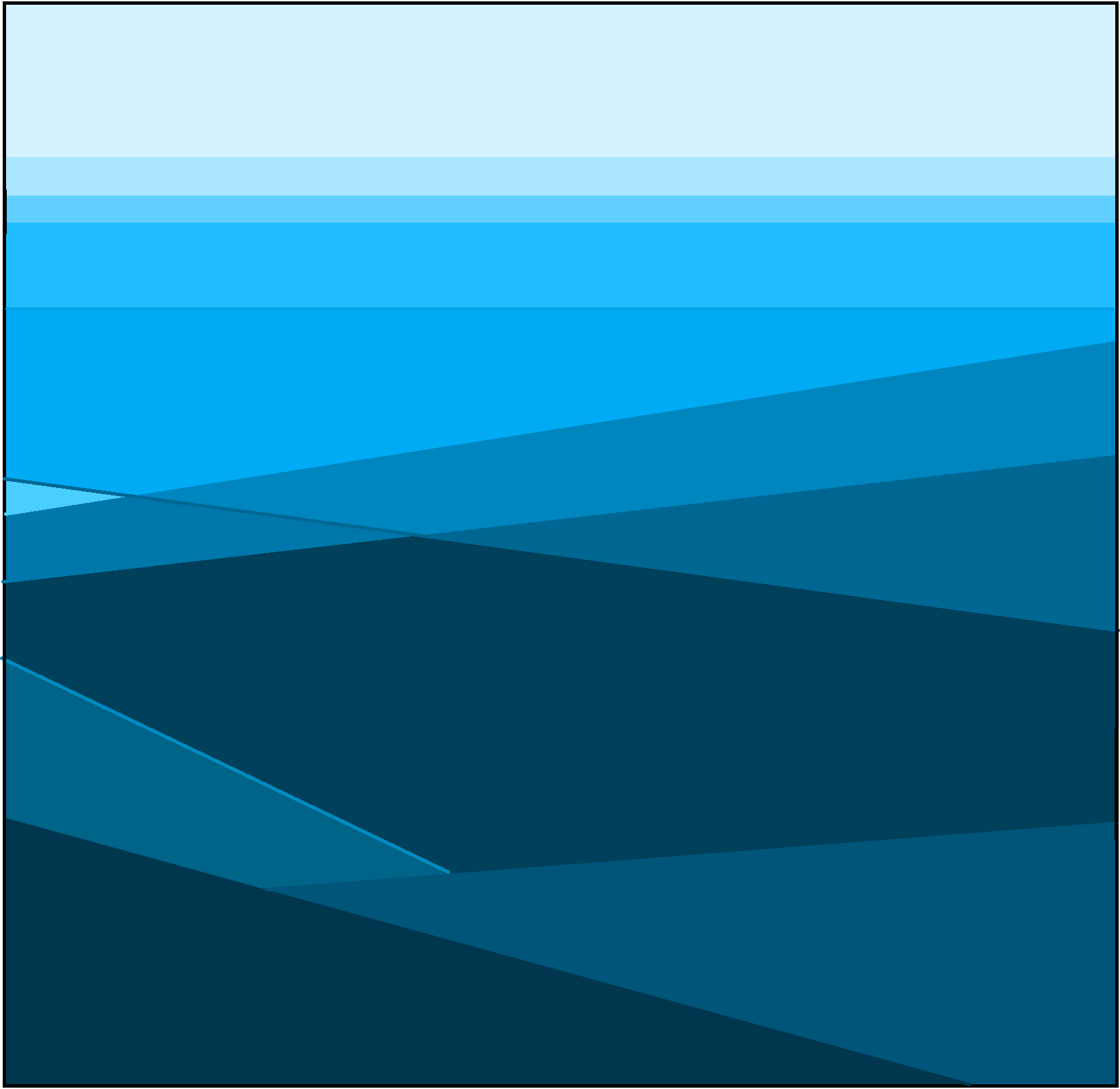 Vol. 3(2) Desember 2023Jln. Dr. Soeparno, Karangwangkal, Purwokerto Utara, Jawa Tengah 53122. iswara@unsoed.ac.id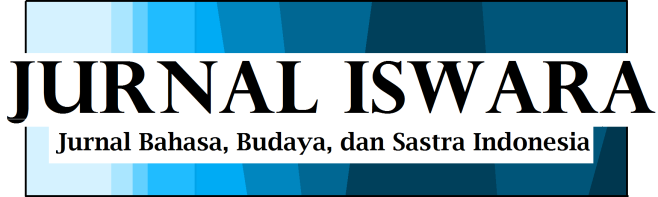 Volume 3, Isu 2, Juni 2023Tersedia di http://jos.unsoed.ac.id/index.php/iswara/indexISSN	: 2746-7104E-ISSN	: 2961-8045Diterbitkan oleh Program Studi Sastra Indonesia, Fakultas Ilmu Budaya, Universitas Jenderal Soedirman.Tim EditorialEditor KepalaAldi Aditya, S.Hum., M.Hum., Fakultas Ilmu Budaya, Universitas Jenderal Soedirman EditorGita Anggria Resticka, S.S., M.A., Universitas Jenderal Soedirman, IndonesiaOctaria Putri Nurharyani, S.S., M.Hum., Universitas Jenderal Soedirman, IndonesiaWidya Putri Ryolita, S.S., M.A., Universitas Jenderal Soedirman, IndonesiaAlamat EditorialJln. Dr. Soeparno, Karangwangkal, Purwokerto Utara, Banyumas, Jawa Tengah, Indonesia.iswara@unsoed.ac.id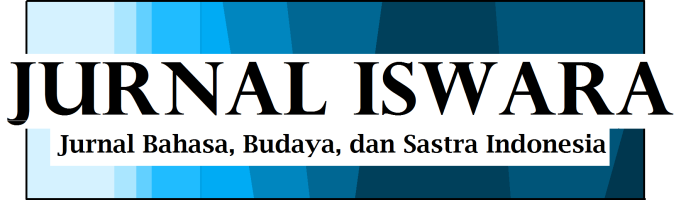 DAFTAR ISI(1—12) REPRESENTASI SIMBOL BUDAYA BATAK TOBA DALAM FILM NGERI-NGERI SEDAPM. Jannah, Nurmalisa	(13—25) KAJIAN TINDAK TUTUR DIREKTIF DALAM WACANA IKLAN PINJAMAN ONLINEY.F.R.Putri., E. Setiawati(26—33) NILAI MORAL DALAM SERIAL ANIMASI ADIT SOPO JARWO SERTA RELEVANSINYA TERHADAP PEMBENTUKAN KARAKTER ANAKA. Najmuddin, D.P. Dewi(34—43) KEJAHATAN BERBAHASA: POTENSI PENCEMARAN NAMA BAIK DAN KRIMINALITAS PADA BERITA PALSU: PERSPEKTIF LINGUISTIK FORENSIK K. Khoirunnisa, U. Kulsum, D. Roesmiati(44—56) CITRA PEREMPUAN DALAM KONSTRUKSI BUDAYA JAWA ERA ORDE LAMA: STUDI KASUS FILM GADIS KRETEK KARYA KAMILA ANDINI DAN IFA ISFANSYAHA.M. Padiatra, I. Dariah, N.N. Hamdiyah